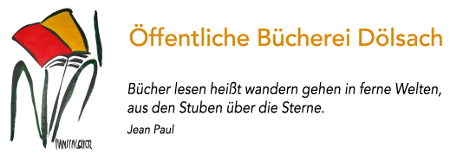 Hurra, wir treffen uns wieder!Unsere Jüngsten, dieBücherzwerge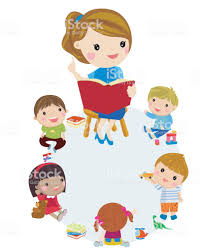 treffen sich amMittwoch, 09.11.2022 um 10:30 Uhrzum gemeinsamen Bilderbücher entdecken, Singen, Spielen, Freunde treffen und neue kennenlernen. Wir freuen uns auf euch,Tanja und die Mitarbeiterinnen der Bücherei Dölsach!